МИНИСТЕРСТВО СЕЛЬСКОГО ХОЗЯЙСТВА И ПРОДОВОЛЬСТВИЯ 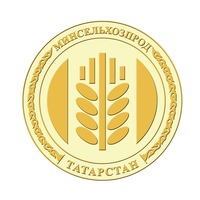 РЕСПУБЛИКИ ТАТАРСТАНПРЕСС-РЕЛИЗВ Пестречинском районе состоится 4 Всероссийский молодежный фестиваль «Скорлупино»20 июля в сосновом бору села Пестрецы пройдет 4 Всероссийский фестиваль «Скорлупино». Организаторами мероприятия выступают РОО «Аграрное молодежное объединение Республики Татарстан и исполнительный комитет Пестречинского муниципального района.Фестиваль «Скорлупино» направлен на развитие внутреннего и въездного туризма в России, повышение интереса к путешествиям по стране и развитие экономики российских регионов.Праздник откроется ярким костюмированным парадом – карнавалом «Шоу белой Курицы» и красочной театрализацией – сказкой на исторической основе с участием лучших молодых артистов.Для гостей фестиваля на главной площадке будет организован чемпионат по метанию яиц, сковородошные забеги, глобальные яичные гонки, а также масса специальных конкурсов, народных забав и квестов, на которых можно заработать фестивальную валюту «ско-кеш». Валюту можно будет обменять на фирменные сувениры, которые пригодятся при посещении «вкусных» площадок.В рамках мероприятия можно будет принять участие в мастер-классах по приготовлению и подаче экзотических блюд из яиц и птицы от бренд-шефов казанских ресторанов, насладиться  холодным лимонадом, травяными чаями, яичным коктейлем, а также продегустировать мясную продукцию «Пестречинки».Для детей будет организована анимационная программа от символа фестиваля – Цыпленка СКО с яичными играми, мастер-классом по изготовлению капкейков и мороженого ручной работы.С более подробной информацией о фестивале можно ознакомиться на сайте https://xn--h1addjcdeggy.xn--p1ai/Татарская версия новости: http://agro.tatarstan.ru/tat/index.htm/news/1515275.htmПресс – служба Минсельхозпрода РТ